Zajímavosti o ježkoviTento pracovní list je určen žákům 1. stupně základní školy. Cílem pracovního listu je seznámit žáky s ježkem. Pracovní list je součástí námětu Vítaní a nevítaní obyvatelé zahrady z vybrané kapitoly Zahrada.Ježek východní________________________________________________________Vyhledej správnou odpověď na otázku. Nápovědu uslyšíš ve videu. Písmenko u správné odpovědi zapiš do tabulky  a získáš tajenku.Ježek se živí:Jablky		(Ú)Mlékem	(V)Hmyzem	(M)Nejčastější příčinou zahynutí ježka je:Auto		(L)Liška		(T)Divočák	(Ž)Ježek přes zimu zhubne:100 g			(A)Polovinu své váhy	(É)Nezhubne		(O)Ježek má na těle bodlin:2 000	(Č)5 000	(V)8 000	(K)Ježčata se rodí:Bez bodlin, hluchá a slepá		(O)S bodlinami, hluchá, ale uvidí	(A)Bez bodlin, vidí a slyší		(Y)Ježkům nikdy nedáváme k pití _ _ _ _ _. (viz tajenka)O čem se asi Pajdovi zdá? Napiš Pajdův sen.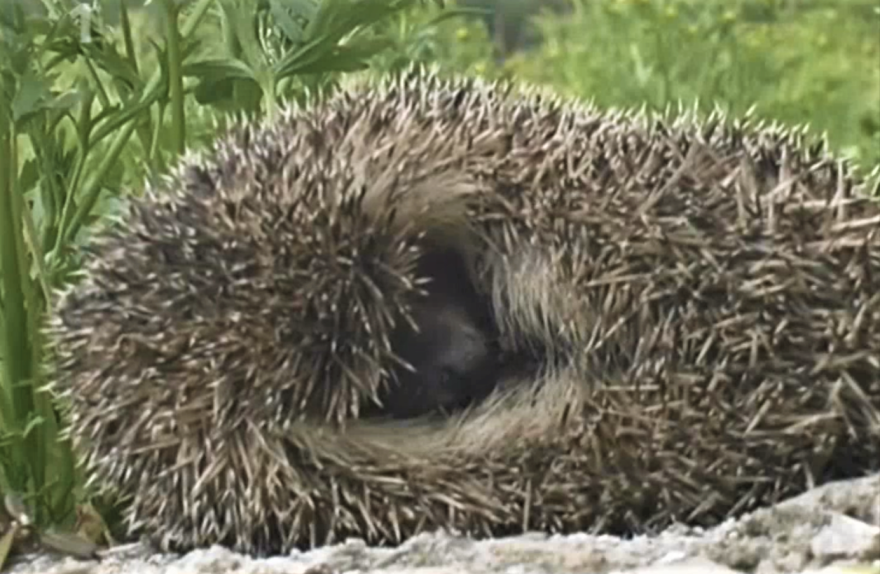  …………………………………………
…………………………………………
…………………………………………
…………………………………………
…………………………………………
…………………………………………
…………………………………………
…………………………………………
……………………………………………………………………………………………………………………………………………………………………………………………………………………………………………………………………………………………………………………………………………………………...……………………………………………………………………………………………………………………Co jsem se touto aktivitou naučil(a):……………………………………………………………………………………………………………………………………………………………………………………………………………………………………………………………………………………………………………………………………………………………………… Autor: Andrea Tláskalová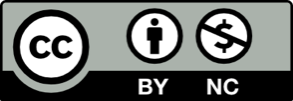 Toto dílo je licencováno pod licencí Creative Commons [CC BY-NC 4.0]. Licenční podmínky navštivte na adrese [https://creativecommons.org/choose/?lang=cs].